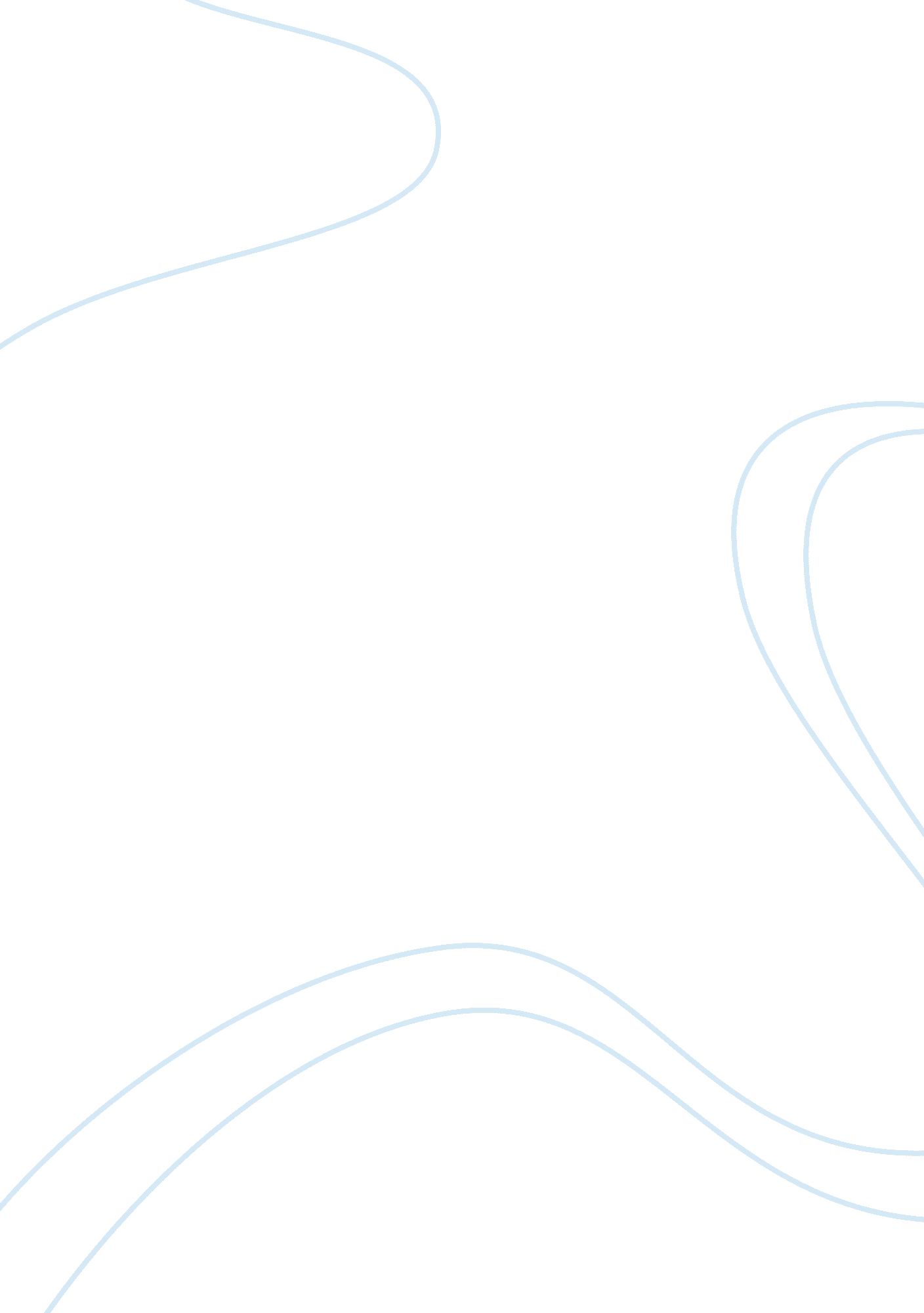 The butterfly effect case studyEducation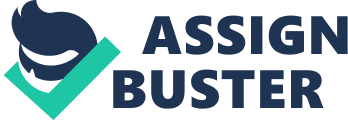 The Butterfly EffectCase StudyHow Narrative Is Used In The Butterfly Effect To Add Enjoyment For The Audience Narratives are used in “ The Butterfly Effect” to add enjoyment for the audience in a number of different ways. “ The Butterfly Effect” released in 2004 after 7 years being made, produced and recorded. This all began in 1997 and was a time consuming piece to begin with. The writers and directors “ Eric Bress” and “ J. Mackye Gruber” who previously written “ Final Destination 2” which took in an average of ? 0, 000, 000 which shows that these two directors can write good story line making “ The Butterfly Effect” and sure loved film. This can be justified by knowing and researching that “ Final Destination 2” was nominated for four awards 2 of which were in “ Best Story Line” in 2003 and 2004. This film has many institutions that have been used to represent this film. Using multiple institutions like this is commonly known as a synergy or a conglomerate. This institute behind the film are “ Icon”, “ Warner Brothers”, “ Newline Cinemas” and also “ Film Engine Benderspink”. The producer “ Chris Bender” who was newly producer for film like “ The Hangover” and “ I Am Number 4” Has made a big impact on the film “ The Butterfly Effect” Also The other producers that have been producing the film alongside Chris Bender are as followed. A. j. Dix, Anthony Rhulen and JC Spink. These 4 producers up-to-date have never worked on the same film before The audience expectations are multiple genres of the film. Firstly a mystical type of film. This is given by the case of the DVD when we see the several layers of pictures that end up to a butterfly hence “ The Butterfly Effect”. These layers are filled with the main star of the film, “ Ashton Kutcher” and close ups of the human skull. This makes it look like there are problems with the mind and the physiological problems that this film or character is facing. Also another one is the fact that the people believe they are going to watch a film for all ages. But the 15 certificate was deserved for the twisted story line that this film is going on. Also whilst reading a review on IMDB. COM I have found out that people bought this film and watched this because they believed that it was going to be a calm film due to the name butterfly, which is one of the only animals that couldn’t hurt anything. But the twisted story line kept their eyes glued to the television and couldn’t stop watching. Narratives are used in the film; firstly we have todorov’s theory which basically changes something that should be causing and equilibrium. This works well in the film because with “ Evan’s” childhoodblackouts stick with him due to hisfamilyhistory, for example his father before him experiencing black = outs and went insane because of it. after this event, 7 years later the blackouts return but this time instead of ignoring them he goes to see his childhood sweetheart “ Kayleigh Miller” who ends up committingsuicideas soon as “ Evan” begins changing part of the equilibrium. Changing the blackouts to bring Kayleigh back to life by stopping her father abusing her and changing the video camera moment to something different. This causes several equilibriums and continues for most of the film. This all ends after killing Kayleigh with dynamite as he visits the blackout a second time. This allows him to end the film and also the equilibrium in two possible ways. One is to return as a baby killing himself inside his mother’s womb, or secondly going back to a party that he first met Kayleigh and telling her that he never want to see or have anything to do with her ever again. This causes everybody’s life to be happier and on the downside he can choose never seeing Kayleigh again or killing himself. Until the present day when finishing college seeing Kayleigh walking along the street and begins to following. Causing the equilibrium to finish for good. The DVD case shows several layers. As the layer starts as a skull showing problems that hurts everyone in everything that he does. Then ends up as a butterfly with the problems coming to end and never hurting anybody else. Or in fact Kayleigh Antony Scott 12TJI 